КартофелеводствоВасильев, А. А. Влияние Мивала-Агро на фитосанитарное состояние и продуктивность картофеля / А. А. Васильев // Защита и карантин растений. - 2015. - № 8. - С. 17-19. В условиях лесостепной зоны Южного Урала изучали адаптогенное влияние кремнийорганического регулятора роста и развития растений Мивала-Агро на фитосанитарное состояние и урожайность картофеля.Ерохова, М. Д. Сравнение национальных стандартов России и Великобритании на семенной картофель / М. Д. Ерохова // Защита и карантин растений. - 2015. - № 6. - С. 11-13.О производстве семенного картофеля в России и Великобритании.Картофель в предгорье / С. С. Басиев [и др.] // Картофель и овощи. - 2015. - № 6. - С. 21-22. Выявлены оптимальные дозы удобрений, способствующие увеличению урожайности и качественных показателей сортов картофеля в условиях предгорной зоны РСО Алания. Максимальный урожай у сортов Бородянский розовый Колобок и Владикавказский был получен на фоне минерального питания N64P64K64.Лысенко, Ю. Н. Передовую технологию – населению / Ю. Н. Лысенко, Н. Ю. Лысенко, Е. Г. Баршинова // Картофель и овощи. - 2015. - № 6. - С. 24-25. - 3 рис.Дан анализ состояния картофелеводства в ЛПХ населения Пензенской области. Разработана новая универсальная технология выращивания картофеля для мелких хозяйств населения, основанная на энергосбережении и биологизации производства с использованием специализированных картофельных севооборотов с насыщением основной культурой - 75-100%, с промежуточными сидеральными культурами и посадкой сортов картофеля различных групп спелости, адаптированных к конкретной почвенно-климатической зоне.Подготовка биоматериала для диагностики вирусов картофеля: 1. Влияние состава проб и условий температурного хранения / С. Г. Вологин [и др.] // Достижения науки и техники АПК. - 2015. - № 5. - С. 43-46.Проведены исследования для оценки комплексного влияния состава биологического материала картофеля и температурных условий его хранения на результаты диагностики фитопатогенов вирусного происхождения методом иммуноферментного анализа.Подготовка биоматериала для диагностики вирусов картофеля: 2. Влияние стабилизирующих соединений / С. Г. Вологин [и др.] // Достижения науки и техники АПК. - 2015. - № 5. - С. 47-50.Проведены исследования с целью поиска оптимального способа подготовки биоматериала, повышающего достоверность результатов диагностики вирусов картофеля, благодаря применению стабилизирующих соединений.Эффективность нового органо-минерального комплекса ГЕОТОН на семенном картофеле / Т. А. Амелюшкина [и др.] // Достижения науки и техники АПК. - 2015. - № 5. - С. 40-42.Изучена эффективность применения органоминерального комплекса ГЕОТОН на семенном картофеле.Составитель: Л.М. Бабанина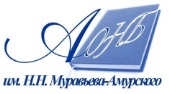 Государственное бюджетное учреждение культуры«Амурская областная научная библиотека имени Н.Н. Муравьева-Амурского